7	рассмотреть возможные изменения в связи с Резолюцией 86 (Пересм. Марракеш, 2002 г.) Полномочной конференции о процедурах предварительной публикации, координации, заявления и регистрации частотных присвоений, относящихся к спутниковым сетям, в соответствии с Резолюцией 86 (Пересм. ВКР-07) в целях содействия рациональному, эффективному и экономному использованию радиочастот и любых связанных с ними орбит, включая геостационарную спутниковую орбиту;7(F)	Тема F – Влияние исключения зон обслуживания и покрытия фидерных линий/линий вверх в полосах, к которым применяются Приложение 30A к РР и Приложение 30B к РРВведениеВ ходе процедуры координации в соответствии с Резолюцией 559 (ВКР-19) некоторые администрации выразили обеспокоенность по поводу представлений c глобальной зоной покрытия линии вверх или представлений, в которых зона покрытия линии вверх выходит далеко за пределы зоны покрытия линии вниз. Такие представления могут, в частности, создать препятствия для администрации или группы поименованных администраций в развертывании новой национальной системы или субрегиональных систем при определенных обстоятельствах, например, при малом орбитальном разносе. Согласно статистике координационной деятельности по представлениям, поданным в соответствии с Резолюцией 559 (ВКР-19), представленной БР, почти все запросы о координации в соответствии с § 4.1.1b) Приложения 30A к РР были выполнены. Такой высокий коэффициент успешно завершенной координации свидетельствует о том, что, возможно, нет необходимости в разработке специальных регламентарных процедур по данной теме.Поэтому СЕПТ поддерживает двусторонние решения по координации или условия лицензирования на национальном уровне для урегулирования потенциальных проблем в каждом конкретном случае, а также вариант не вносить изменений.ПредложенияNOC	EUR/65A22A8/1#2054ПРИЛОЖЕНИЕ 30A (ПЕРЕСМ. ВКР-19)*Положения и связанные с ними Планы и Список1 для фидерных линий 
радиовещательной спутниковой службы (11,7-12,5 ГГц в Районе 1, 
12,2–12,7 ГГц в Районе 2 и 11,7–12,2 ГГц в Районе 3) 
в полосах частот 14,5–14,8 ГГц2 и 17,3–18,1 ГГц в Районах 1 и 3
и 17,3–17,8 ГГц в Районе 2     (ВКР-03)NOC	EUR/65A22A8/2#2055ПРИЛОЖЕНИЕ 30B (Пересм. ВКР-19)Положения и связанный с ними План для фиксированной спутниковой службы в полосах частот 4500–4800 МГц, 6725–7025 МГц, 
10,70–10,95 ГГц, 11,20–11,45 ГГц и 12,75–13,25 ГГц______________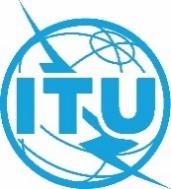 Всемирная конференция радиосвязи (ВКР-23)
Дубай, 20 ноября – 15 декабря 2023 годаВсемирная конференция радиосвязи (ВКР-23)
Дубай, 20 ноября – 15 декабря 2023 года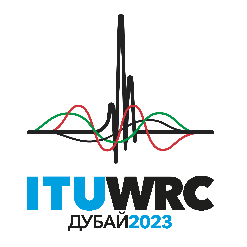 ПЛЕНАРНОЕ ЗАСЕДАНИЕПЛЕНАРНОЕ ЗАСЕДАНИЕДополнительный документ 8
к Документу 65(Add.22)-RДополнительный документ 8
к Документу 65(Add.22)-R4 октября 2023 года4 октября 2023 годаОригинал: английскийОригинал: английскийОбщие предложения европейских странОбщие предложения европейских странОбщие предложения европейских странОбщие предложения европейских странПРЕДЛОЖЕНИЯ ДЛЯ РАБОТЫ КОНФЕРЕНЦИИПРЕДЛОЖЕНИЯ ДЛЯ РАБОТЫ КОНФЕРЕНЦИИПРЕДЛОЖЕНИЯ ДЛЯ РАБОТЫ КОНФЕРЕНЦИИПРЕДЛОЖЕНИЯ ДЛЯ РАБОТЫ КОНФЕРЕНЦИИПункт 7(F) повестки дняПункт 7(F) повестки дняПункт 7(F) повестки дняПункт 7(F) повестки дня